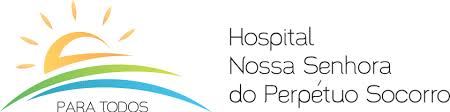 33ºa. Relatório de Intervenção.Atividades e Demonstrativo Financeiro do Período de 01/01 a 30/06 de 2018Gaspar SC, 16 de Julho de 2018HOSPITAL NOSSA SENHORA DO PERPÉTUO SOCORRO GASPAR – SANTA CATARINAHOSPITAL NOSSA SENHORA PERPÉTUO SOCORROCNPJ/SC 84.045.830/0001-70ASSOCIAÇÃO SEM FINS LUCRATIVOS E ECONOMICOS DO 3º SETORIntegrantes:SUMÁRIOAPRESENTAÇÃO...........................................................................................................1PERFIL.............................................................................................................................2ESTRATÉGIAS E PLANOS DE AÇÕES..................................................................................3Planejamento Estratégico (Comissão interventora e HNSPS)Sociedade/Plano de Ação Realizadas (curativos Especiais)Participação no Conselho Municipal (CMDCA)Responsabilidade Sócio-Ambientais HNSPS-SCINFORMAÇÕES COM PESSOAL/COLABORADOR......................................................4Pessoas/Força de TrabalhoPrincipais atividades executadas por membros de trabalho que não sejam empregadosCapacitação sobre NR32Curso de Combate a IncêndioAções de Humanização aos colaboradoresPROCESSOS ECONOMICO-FINANCEIRO.............................................................................5Receitas Recebidos no Primeiro TrimestreAplicação dos Recursos frente as DespesasRecursos PendentesPagamentos e Pendencias financeirasEXECUÇÃO FISICA DOS ATENTIMENTO...............................................................................6Desempenho FisícoAplicação dos Recursos frente as DespesasPRINCIPAIS AÇÕES........................................................................................................7Gestão de EquipamentosInfraestruturaCirurgia EletivasAtivo PermanentePatronização do CAF e FarmaciaCONCLUSÃO.................................................................................................................................8APRESENTAÇÃOO Hospital Nossa Senhora do Perpétuo Socorro – Gaspar - SC é uma Instituição Hospitalar constituída de forma associativa, destinada ao atendimento dos usuários do Sistema Único de Saúde - SUS e se constitui em excelente espaço para pesquisa e formação de profissionais na área da saúde, bem como atendimento de Saúde Suplementar e Particulares.Inserido no SUS como referência, abrange a população de Gaspar-SC, com cerca de, sessenta e sete mil pessoas de habitantes. Atende também a demanda de cidades circunvizinhas, tais como; Ilhota, Brusque, Guabiruba, além de outras regiões do Estado do auto vale do Itajaí. Ligada a atendimentos e os programas assistenciais desenvolvidos para o SUS. Nosso compromisso com a excelência na qualidade da atenção à saúde da comunidade.O Relatório de Atividades além de trazer as informações relatadas, constitui-se numa forma de prestação de contas a todos os cidadãos e a esta Promotoria, dentro do programa de transparência que deve nortear as ações das entidades de caráter filantrópicos e atentando-se ao processo de intervenção pelo órgão público Municipal.Colocamo-nos a disposição para os esclarecimentos necessários, pelo:emailcontabil@hospitaldegaspar.com.br.PERFILINSTITUIÇÃO, PROPÓSITOS E PORTE DAORGANIZAÇÃODenominação e forma de atuaçãoO Hospital Nossa Senhora do Perpétuo Socorro é uma associação de utilidade Pública Federal, através do Decreto nº 86.431, de 02/10/1981, Estadual, através do Decreto nº 1.607 de 20/12/1956 e da Lei Municipal, nº 1.324, de 29/11/1991. Após publicação no Diário Oficial dos Municípios de Santa Catarina, edição nº1495, do Decreto nº 5.955 de 2014. Desde 2014 está sob intervenção Municipal, com prorrogações: “Requisita todas as instalações do hospital Nossa Senhora do Perpétuo Socorro, compreendendo toda construção, todas as instalações físicas, todas as instalações laboratório, todos os equipamentos médicos/cirúrgicos e de exames, recursos humanos e demais equipamentos, objetos e itens que façam parte do regular e efeito funcionamento do hospital para o atendimento dos que dele necessitam”.O Decreto atual é o de nº 7.848 de 18 de janeiro de 2018. Integrado ao Sistema Único de Saúde – SUS. Caracteriza-se como Hospital de médio porte, de baixa e média complexidade, constituindo-se em atendimento, primário e secundaria para a cidade de Gaspar, composta de cerca de 67 mil de habitantes. Bem, como para a região do auto vale do Itajaí no Estado de Santa Catarina.Data da instituiçãoIniciou suas atividades em maio de 1970, no prédio com 30 leitos. Em pouco tempo fez-se necessária a construção de uma sede própria para absorver as crescentes demandas assistenciais, que foi inaugurada em nova estrutura em 2009.Descrição da atividadeO Hospital NSPS tem como atividades principais proporcionar Assistência Médico-Hospitalar e servir de campo de Ensino e de Pesquisa, na área da saúde.A consolidação do HNSPS como hospital “primário”, (Unidade Básica de Saúde, UBS) objetivando a prevenção, conhecida como porta de entrada e “secundário” (Unidade Pronto Atendimento, UPA), atendimento especializando ou de média complexidade. Aplicando a intervenção-tratamento ou tratamento de média complexidade. Sendo o tratamento de situações crônicas e de doenças agudas.Para o desenvolvimento das atividades, contamos com a seguinte estrutura:Processos e produtos relacionados à assistênciaO Hospital NSPS proporciona atenção à saúde para o tratamento de média complexidade em nível ambulatorial e hospitalar, que compreende cuidados de prevenção, tratamento e reabilitação, de natureza clínica e/ou cirúrgica, serviços complementares de diagnóstico e tratamento, nas mais diversas especialidades médicas. Esta assistência é prestada por equipe multiprofissional que compreende médicos, pessoal de enfermagem, psicólogos, fisioterapeutas, terapeutas ocupacionais, nutricionistas, assistentes sociais, dentre outras.Os principais produtos da Assistência são:Atendimento ambulatorial;Atendimento de urgência e emergência;Internações;Hospital-dia;Cirurgias;Exames auxiliares ao diagnóstico e ao tratamento;Reabilitação física, motora e sensório-motora..ESTRATÉGIAS E PLANOS DE AÇÕESPlanejamento EstratégicoAs estratégias da Instituição estão sendo definidas a partir do Planejamento Estratégico do HNSPS, que tem como objetivos otimizar os recursos para garantir a eficiência e eficácia dos serviços prestados, além de proporcionar melhorias nas atividades de Ensino, Pesquisa e Assistência integral e humanizada à população, garantir a qualidade dos serviços prestados e integrar as ações de forma participativa entre o HNSPS e a Comissão Interventora, adequando a capacidade de atendimento à demanda do SUS.A construção do Planejamento Estratégico versão 2018 – 2019 do HNSPS acontece de forma participativa, com a Comissão Interventora, e com representantes de todos os segmentos da Instituição, que se reúne, todas as segundas-feiras das 13:30 ás 15:00 horas, sendo os assuntos urgentes sujeitos a convocação de reuniões extraordinárias. Mantém-se a clareza que os esforços, trabalho e dedicação são de suma importância para a melhora da gestão da entidade hospitalar. Com muita transparência, há a certeza em todos os membros da Comissão Interventora de que os resultados alcançados até o momento são frutos de honestidade e prudência.O portfólio final do PE apresenta os Planos de Ação, com respectivas metas, indicadores de desempenho e cronograma. Cada Plano de Ação conta com uma equipe e um coordenador responsável.Sociedade/Plano de Ação RealizadasO Hospital NSPS esta coordenando programas de interação com a comunidade por meio de projetos de extensão, campanhas educativas e preventivas, além de parcerias com organizações não governamentais pertinentes ao seu ramo de atuação, citamos:Ambulatórios Curativos Especiais:O Serviço de Atendimento á usuários portadores de lesões crônicas. Os Profissionais envolvidos neste projeto são: enfermeira, tec. Enfermagem, nutricionista, psicóloga, ass. Social, médico vascular. Justifica-se que diante da problemática frente as úlceras crônicas dos membros inferiores (UCMI) afetam até 5% da população adulta, causando significante impacto socioeconômico problema de saúde pública. A resolução, na maioria das vezes, depende do controle ou cura da doença causal. A nutrição adequada é fator importante. Diante deste quadro, o HNSPS, adequa espaço em seu ambulatório para atendimento para estes procedimentos, junto á população. Este processo tem atendido a demanda dos pacientes e sua resolução tem sido de grande importância á comunidade.Melhoras no atendimento de Urgência e Emergência:A HRS Gestão e Serviços em Saúde Ltda, empresa contratada com objetivo de coordenação dos serviços médicos de Clínica geral em Pronto Atendimento, Ginecologia/Obstetrícia, Pediatria e Ortopedia, conforme tabela a seguir:Clinica Geral, 02 médicos 24:00 horas com Plantão Presencial no Pronto atendimento.Ginecologia/Obstetrícia, 01 médico das 10:00 ás 22:00 horas com Plantão Presencial em Urgência/Emergência, consultas ambulatoriais Eletivas.Ginecologia/Obstetrícia, 01 médico das 22:01 ás 09:59 horas em Sobreaviso de Urgência e Emergência.Pediatria 01 médico das 07:00 ás 19:00 horas com Plantão Presencial em Urgência/Emergência, Sala de Parto e Pronto Socorro.Pediatria 01 médico das 19:01 ás 06:59 horas com Sobreaviso em Urgência/Emergência.Ortopedia 01 médico 24:00 Horas por dia em Sobreaviso/Urgência e Emergência.Atualmente, quase 70% dos atendimentos em Pronto Atendimento, enquadrados como urgência ou emergência, são atendidos em até uma hora. O número de atendimento anterior era de 50%.Participação em conselhos municipais (CMDCA)A participação do HNSPS, nas demandas junto aos anseios dos direito de proteção e cuidado a criança e Adolescente. Estamos presente e atuamos de forma constante no Conselho Municipal dos Direitos da Criança e do Adolescente – CMDCA, de Gaspar. Onde contribuímos com propostos e projetos para este importante segmento de cuidados sociais em proteção de interesse da criança e adolescente.Responsabilidades Sócio-Ambientais no HNSPS SCEntre os impactos negativos que podem gerar conseqüências para a sociedade, citamos a geração de resíduos de serviços de saúde. O Hospital NSPS, para minimizar estes possíveis impactos causados pela geração dos resíduos, em grande parte, considerados perigosos à saúde e ao meio ambiente, criou o Serviço de Gerenciamento Ambiental. Este Serviço é responsável pela elaboração, atualização anual e cumprimento do Plano de Gerenciamento de Resíduos de Serviço de Saúde. Além disto, prima pelo correto atendimento ao preconizado nas legislações vigentes, referentes a resíduos e ao cuidado com o meio ambiente. Desenvolve projetos que visam minimizar o impacto no meio em que está inserido, através de ações diferenciadas de cuidado ambiental, agindo de forma responsável na sociedade.Com esses recursos angariados é possível a minimização de impactos causados pelas atividades inerentes a um hospital.Com o objetivo de replicar estas ações adotadas pelo HNSPS, nas unidades que compõem o Complexo, está sendo disponibilizado o serviço de triagem na Central de Triagem de Resíduos Recicláveis, para que essas unidades encaminhem, para a reciclagem, os resíduos gerados, garantindo assim a correta destinação destes resíduos. O Gerenciamento de Resíduos de Serviço de Saúde realizou diversas palestras e orientações aos diferentes geradores, procurando garantir a segregação correta e com isso, a destinação adequada de todos os resíduos gerados. Sendo assim, obtivemos um controle adequado,atendendo a legislação vigente.Os processos de reciclagem de resíduos mantém um crescimento cada vez maior, considerando a adesão das unidades e conscientização dos servidores quanto a nossa responsabilidade com o planeta.Demonstrativo do descarte de Lixo 1º SemestreA fase de monitoramento deverá persistir durante toda ávida útil do empreendimento.	Cronograma doPGRSSLIMPEZA E MANUTENÇÃO DOS TANQUES DE RESIDUOS DA ESTAÇÃO TRATAMENTO ETE1 ETE2 ETE3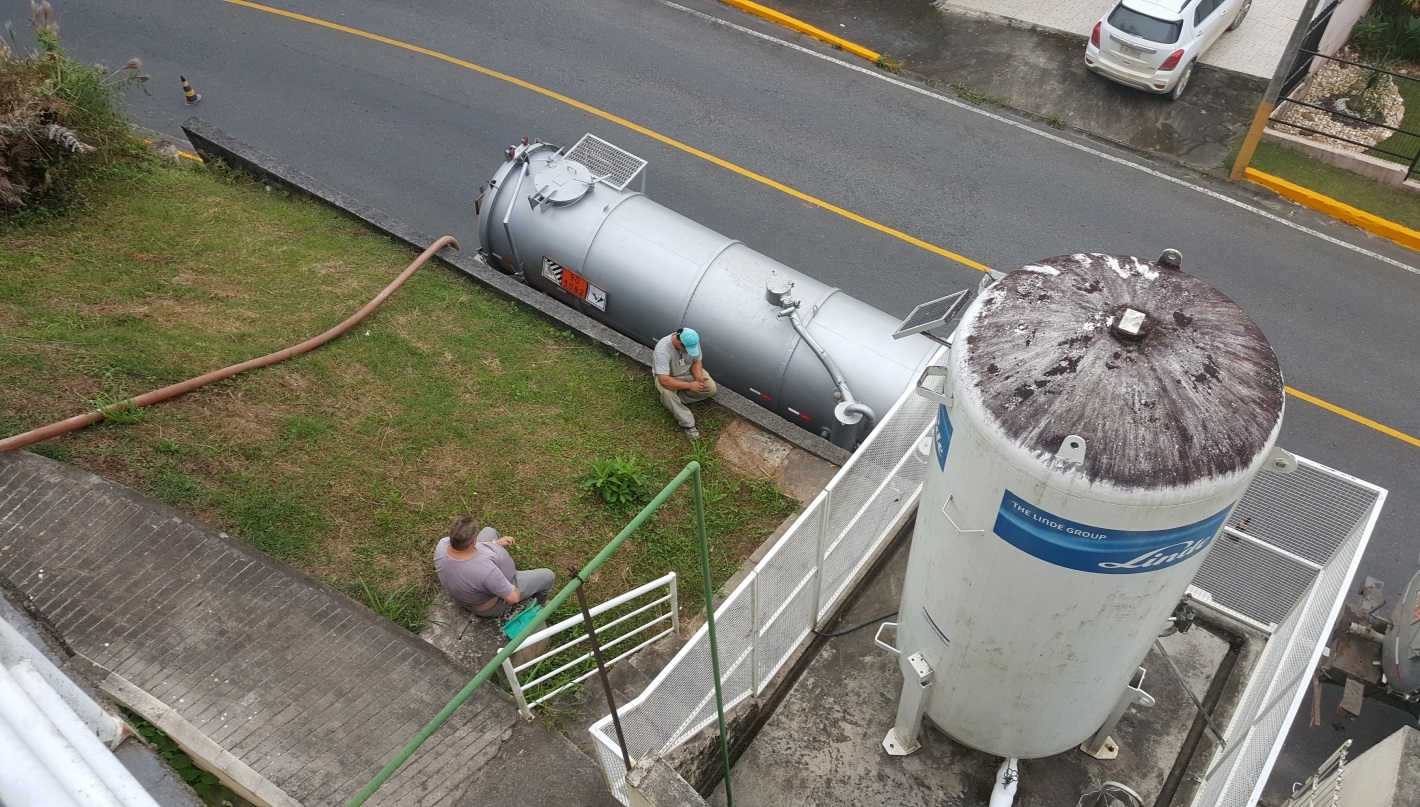 INFORMAÇÕES COM PESSOAL/COLABORADORESPESSOASFORÇA DETRABALHOA equipe de trabalho no 2º trimestre de 2018 foi composta por 170 servidores contratados por processo seletivo para o HNSPS. Esta força de trabalho é representada por 3% de nível básico, 34% de nível médio e 51% de nível Universitário 12%. A equipe teve rotatividade:Principais atividades executadas por membros da força de trabalho que não sejam empregadosAs atividades executadas por membros da força de trabalho que não são empregados são aquelas executadas pelos serviços terceirizados, tais como: lavagem de roupa, serviços técnico profissional de médicos, serviço de manutenção de elevadores, serviço de manutenção de equipamentos médico-hospitalares.Capacitação sobre a NR 32Buscando a melhoria contínua e com a preocupação com a segurança e saúde dos profissionais, foi elaborada uma agenda de atividades destinadas à capacitação e compreensão dos principais temas da NR32, no decorrer de 2018, com os temas: Riscos Biológicos; Riscos Físicos com Manejo de Resíduos Hospitalar e Riscos Químicos.Curso de Combate a IncêndioRealizado em parte os Serviços Especializados de Engenharia de Segurança e Medicina do Trabalho – SESMT realizara treinamento aos servidores com aulas teóricas e práticas dos cursos de combate a incêndio.Ações de Humanização aos colaboradoresVárias ações foram desenvolvidas/mantidas no decorrer do 1º trimestre de 2018, como incentivo, motivação e visando aumentar a auto-estima e a valorização dos funcionários. Podemos citar:Ginástica LaboralDia das MãesAniversariante do diaPalestras de aperfeiçoamentoRoda de conversa relacionamento interpessoais (fato em inferência)CURSOS PARA GESTANTES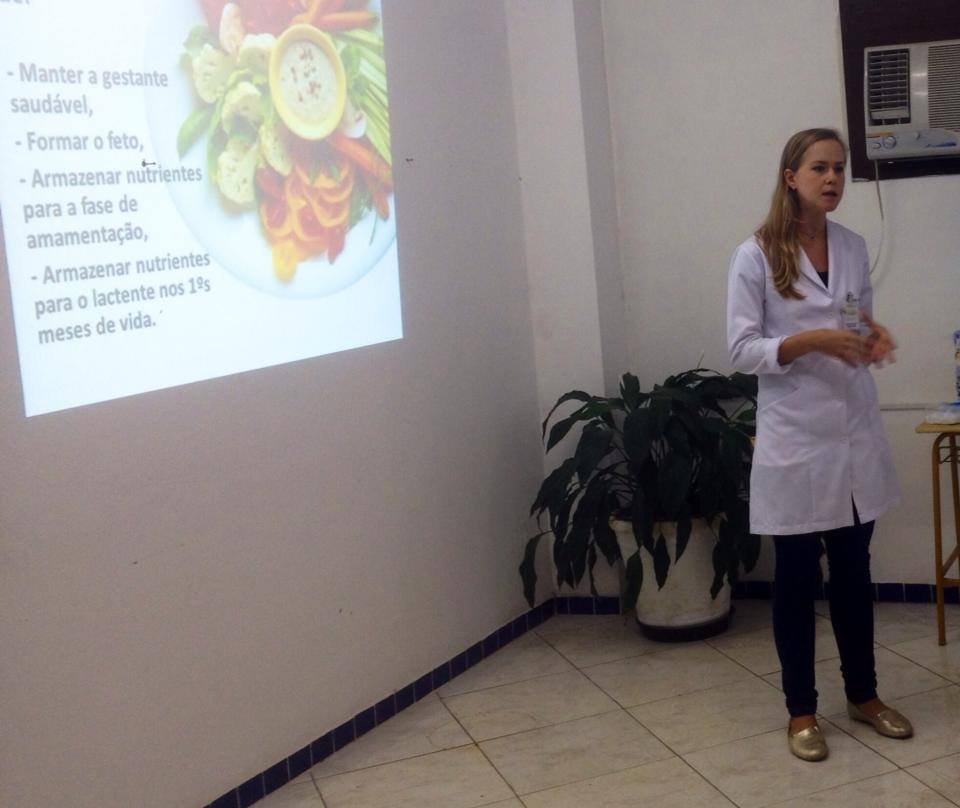 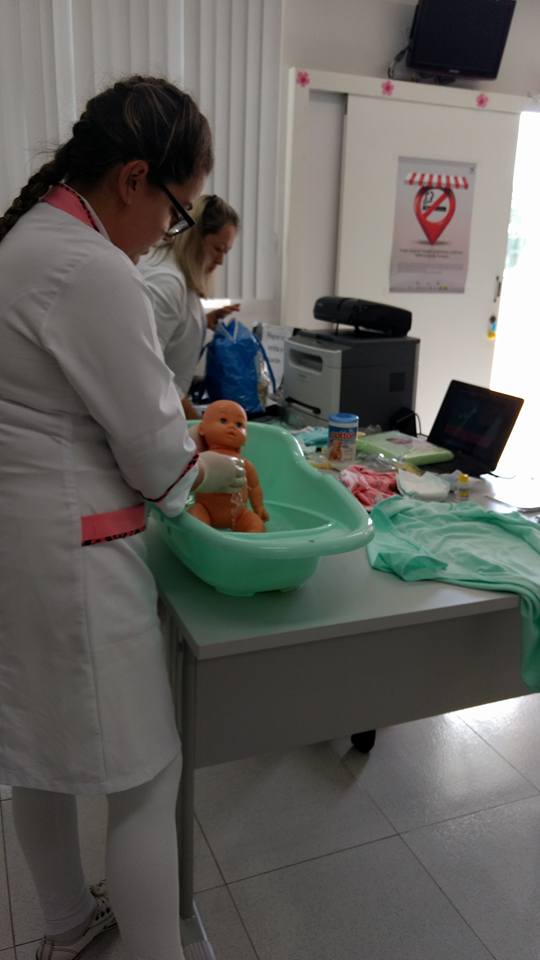 CELEBRANDO O DIA DAS MÃES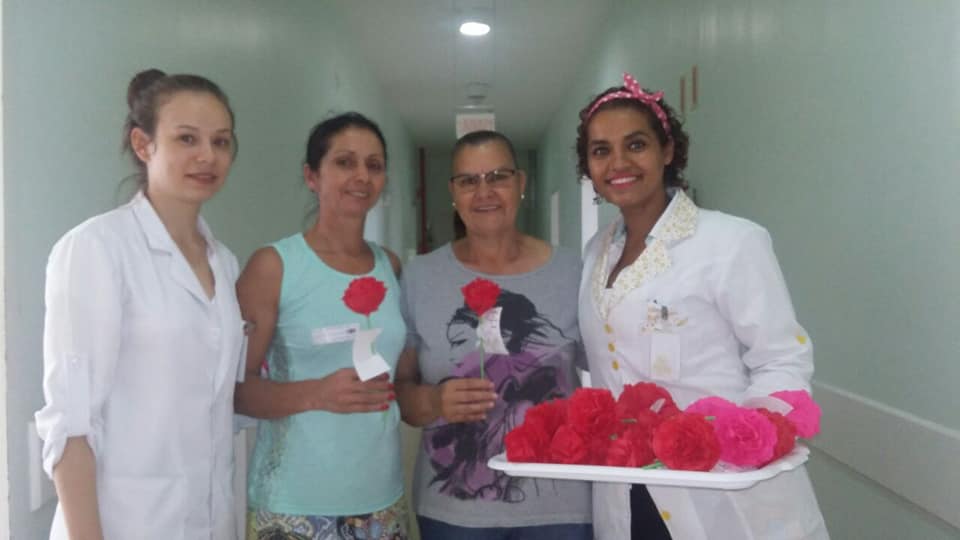 EQUIPE EM TREINAMENTO E RECICLAGEN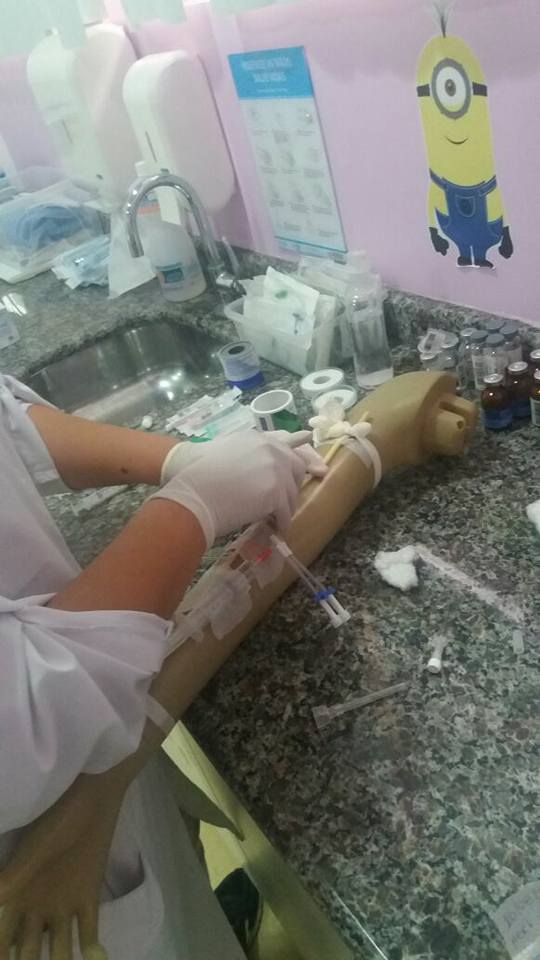 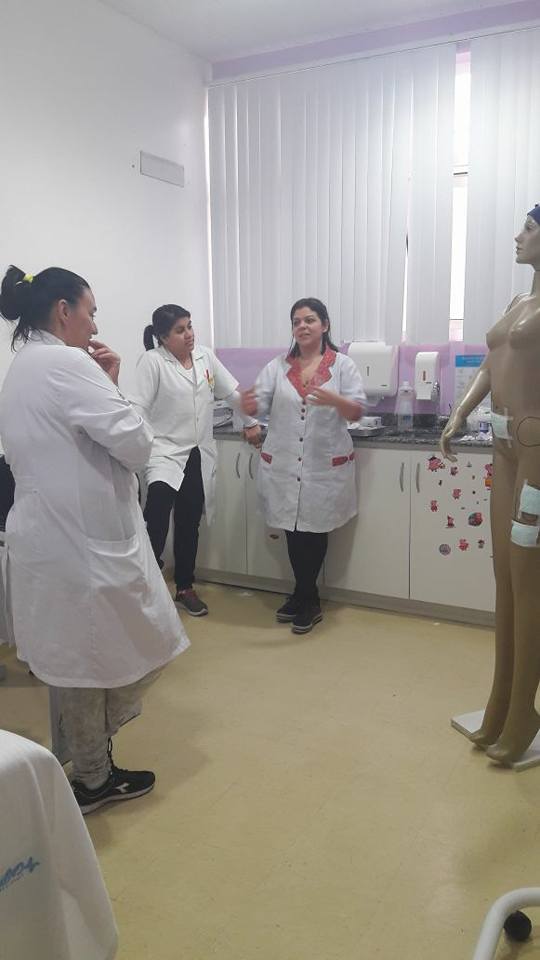 EVENTOS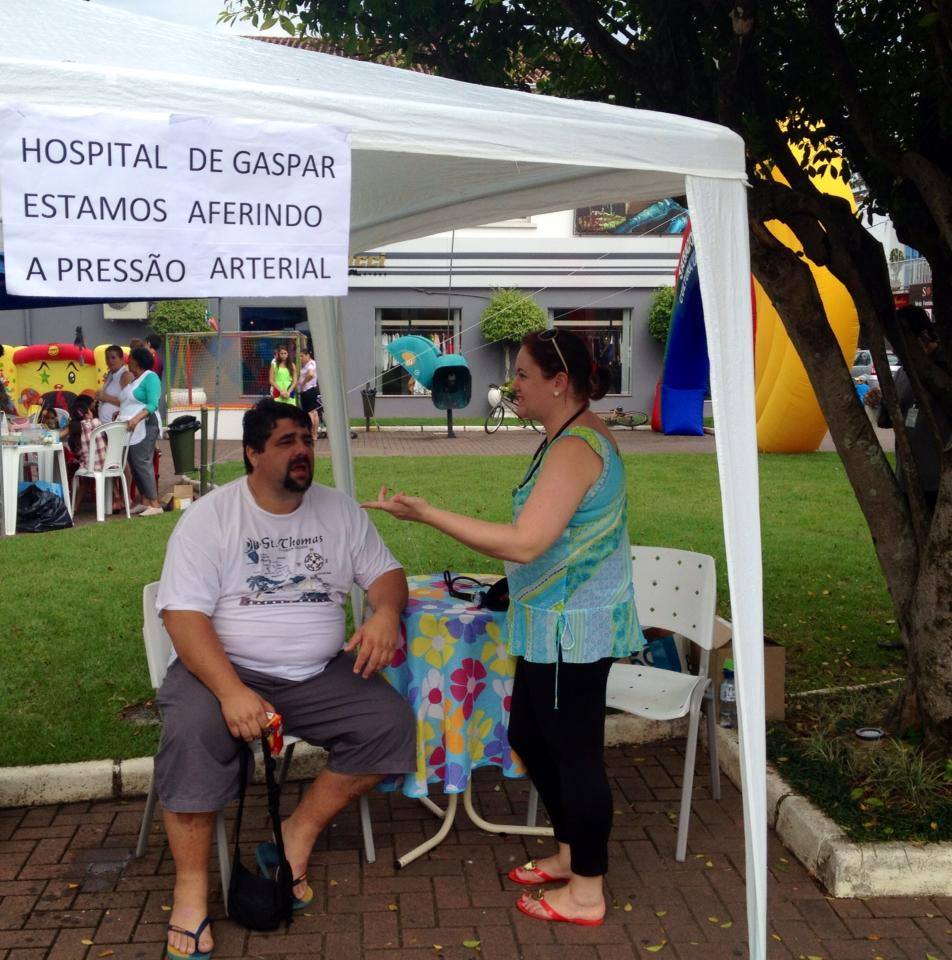 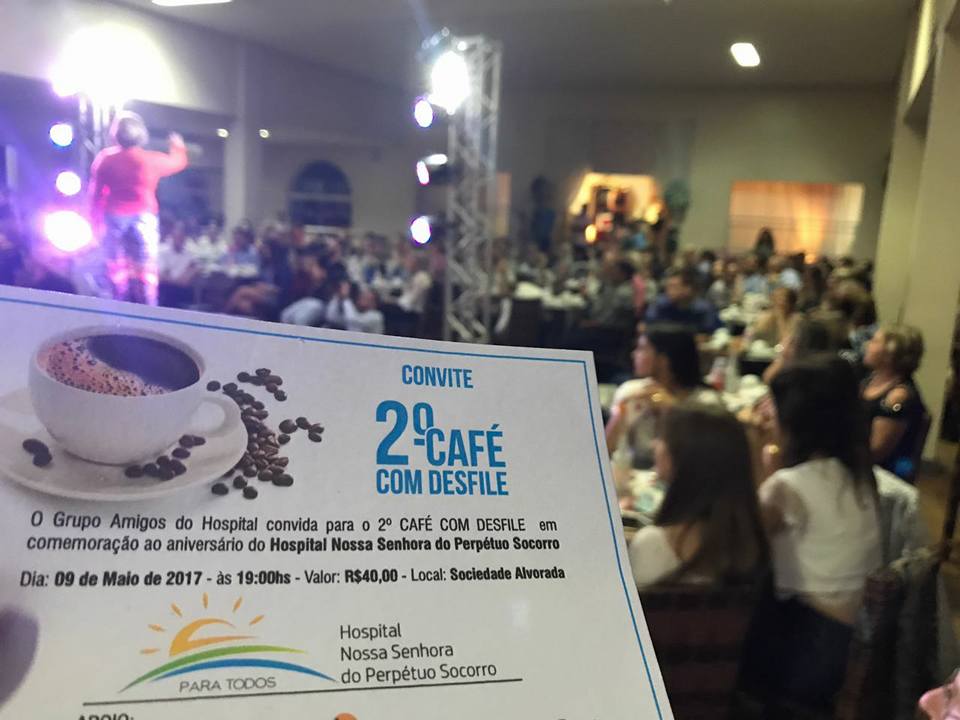 PROCESSOS ECONÔMICO-FINANCEIROSNa perspectiva financeira, a preocupação maior dos gestores do Hospital NSPS é com a sustentabilidade da Instituição, principalmente, os recursos financeiros para atender às necessidades operacionais e a definição de recursos para a realização de investimentos, com base no orçamento definido e no faturamento com o convênio SUS – convênio e particulares. Os aspectos que causam impacto nessa sustentabilidade são acompanhados, através de indicadores e analisados em reuniões de acompanhamento da comissão interventora.Sistema de Custos HospitalaresUma grande preocupação é estimular a gestão de custos na Instituição, que dispõe de um sistema de custos hospitalares. Compartilhando a idéia de que tão importante quanto a apuração dos custos dos serviços é sua efetiva disseminação e compreensão e que o melhor gerente de custos é quem desenvolve a atividade, a Seção de Custos tem realizado várias ações, como a divulgação do Relatório via PUCH, sistema SCI, inserção dos indicadores de custos nas reuniões de análise crítica dos Departamentos, nos painéis da Gestão à Vista e  envio das planilhas aos responsáveis  membros da Intervenção. Além, da visão de equilíbrio financeiro busca o controle dos índices hospitalares sejam adequado com a demanda do Sistema Único de Saúde (SUS).PERFIL ECONOMICORECEITAS DO 2ª. TRIMESTRETOTAL DAS RECEITAS = (R$ 6.968.185) (Seis milhões, novecentos e sessenta e oito mil, cento e oitenta e cinco reais).O Hospital Nossa Senhora do Perpétuo Socorro, no período de 01/01/2018 á 30/06/208, aplicou Suas rendas, Seus recursos e eventual superávit, integralmente no território nacional, para manutenção e desenvolvimento de seus objetivos institucionais, conforme preconiza a Lei 12.101/2009.DESPESAS DO 2ª. TRIMESTRETOTAL DAS DESPESAS = (R$ 7.060.974) (Sete milhões, sessenta mil, novecentos e setenta e quatro reais).Os recursos foram aplicados na atividade hospitalar de atendimento “primário” e “secundário” realizados no período de 01/01/2018 á 30/06/2018. Mantendo assim o atendimento de forma regular e satisfatória.RESULTADO ACUMULADO ATÉ 30 DE JUNHO DE 2018COMPARATIVO DE ATENDIMENTO X LIMITE FINANCEIRO MAC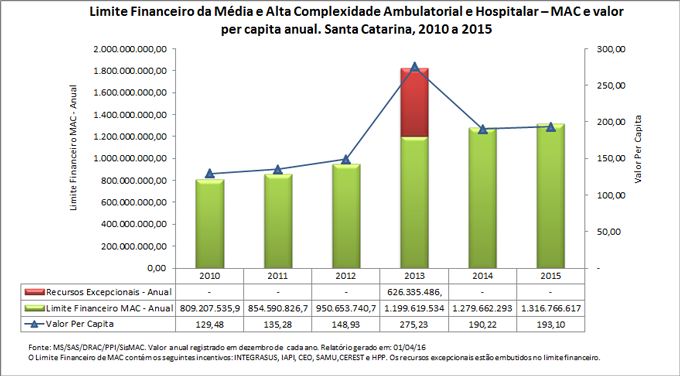 Disp. no Portal do Ministério da Saúde / Pág Sistema de Controle de Limite Financeiro da Média e Alta Complexidade – SisMAC:RECEITA ACUMULADA DO ANO 2018.O valor das receitas de R$ 6.698.185, resultou no atendimento de 28.560.   (vinte e oito mil, quinhentas e sessenta) Pessoas. População‎: ‎66 213 hab. estatísticas IBGE/‎2016 REPRESENTA  43% DA POPULAÇÃO GASPARENSE.Limite PER CAPITA de R$ 234,53.RENUNCIA FISCALENTIDADE TUTELADA PELA ISENÇÃO/IMUNIDADE:Os valores da Renuncia Fiscal foi de R$744.326,10.      Base legal .: § 7º do artigo 195 da Constituição Federal.- artigo 14, CTN.RECURSOS PENDENTES     EMENTA PARLAMENTAR: Em virtude das pendências junto a Receita Federal, sem as devida Certidão Negativa de Débito, o hospital não se encontra apto a receber emendas parlamentares. Situação na qual está sendo viabilizadaatravés de negociações dos débitos tributários na Receita Federal.Permanecem os trabalhos da assessoria jurídica na busca pela liberação das CND´s, para possibilidade deCaptação de recursos junto ao governo.          RECURSO GOVERNO DO ESTADO:                   Estão pendentes os repasses referentes aos Incentivo Estadual no valor de R$ 11 mil mensaisbem como pagamentos de cirurgias de mutirão realizadas.PAGAMENTOS:Foram realizados até 30 de junho de2018, os pagamentos de Colaboradores, e, dos Médicos em sua integralidade.  Restando pendendo valores de fornecedores a vencer no valor de R$ 91.112,74 (Noventa e um mil, cento e doze reais, setenta e quatro centavos).A provisão para apropriações trabalhista é de R$ 35.880,50 (Trinta e cinco mil, oitocentos e oitenta reais e cinquenta centavos)Os serviços prestados por terceiros, estão sob a égide do principio da retenção, e seus pagamentos efetivado de acordo com a legislação vigente, com retenções através dos códigos das DARF(s) 0561-1708-5952.A Lei nº 13.137, publicada em 22/06/2015, dentre outras modificações, alterou a Lei nº 10.833/2003, estabeleceu que a dispensa da retenção das contribuições para o PIS, COFINS e CSLL, que se aplica a pagamentos de valor igual ou inferior a R$ 5.000,00, foi reduzida, só ocorre quando resultar em um valor de retenção das contribuições igual ou inferior a R$ 10,00.PRODUÇÃO HOSPITALAR E INDICADORES:Produção hospitalar (sus)                Busca neste item fornecer informações sobre Produção das AIH (Autorização de Internação Hospitalar) e BPA (Boletim de Produção ambulatorial) realizadas, balizadas em informações acessórias prestadas no CNPJ/MF ativo, através das declarações de Informações SUS unificado, bem como demais obrigações acessórias regulamente instituídas. Estas publicações apresentam as seguintes consolidações:COMPOSIÇÃO DAS VERBAS (GESTÃO PLENA)_Repasse F.M.S.CONTRATO 090/2018CONTRATO 089/2018 EXECUÇÃO FISICA DE ATENTIMENTOS Execução física atendimentosNeste tópico busca fornecer informações dos atendimentos realizados em usuários cadastrados nos postos de atendimentos do Hospital Nossa Senhora do Perpétuo Socorro no período de 01 á 30 de junho de 2018. (fonte sistema TASY)Fonte Sistema Tasy em 10/07/2018 15:20:33Fonte Sistema Tasy em 10/07/2018 15:20:33Fonte Sistema Tasy em 10/07/2018 15:20:33PRINCIPAIS AÇÕES REALIZADASGESTÃO DE EQUIPAMENTOSO Centro de Manutenção – CM é o grupo responsável pela gestão de equipamentos, que aplica normas técnicas e os mais modernos conceitos de Manutenção para os equipamentos Hospitalar.Reestrutura do ativo permanente, existentes e obsoletos;Infraestrutura:O Centro de Manutenção – CM, no primeiro de 2018, relaciona suas atividades na manutenção conforme segue:Manutenção Geral nas 04 Centrais do C.C e troca das mantas;Instalação de 02 Split na Clinica Médica;Instalação de 02 Split na Maternidade;Manutenção Geral na Ultra Sônica do C.C;Calibração de todos os equipamentos Clínicos e Hospitalares;Troca da Guarnição (Borracha) das Portas da autoclave C.C;Regulagem das portas da autoclave;Serviços de retirada de infiltração no C.O;Serviços de retirada de infiltração na Maternidade;Manutenção toda a Iluminação do Hospital, parte externa, lâmpadas de LED;Concertado as campainhas de todos os Quartos da Clinica médica, cirúrgica, maternidade e central; Limpeza Geral Split 30.000 BTU´s – localizado na Farmácia distribuição;Limpeza Geral ar condicionado, área descanso medico CO;Limpeza e manutenção do ar da cozinha;Troca de buffet refeitório;Troca de todas as Portas da cozinha;Manutenção e regulagens de pressão de oxigênio e ar comprimido das salas do C.C e de Observação do Pronto Socorro;Colocação de 10 suporte de soro no Pronto Socorro;Split 9.000 BTU setor nutricionista, troca de capacitorAr Condicionado Refeitório, Limpeza geralSplit 24.000 BTU posto de Enfermagem, Clinica Medica, Troca de tomada e Limpeza geral e desobistrução de drenos.Split 24.000 BTU internação, Limpeza geral e desobistrução de drenos.Split 9.000 BTU, farmácia, troca de válvula de alta carga de gás e limpeza geral.Central de ar condicionado do Pronto Atendimento, limpeza geral, limpeza e aspiração nos dutos de ar e troca dos filtros.Central de ar condicionado do corredor do Pronto Atendimento, troco dos filtros.Ar condicionado da maternidade, limpeza geral.Split 9.000 BTU auto clave (esterilização de material), carga de gás e limpeza nos filtros.Split arcenal (estoque e armanezamento), Centro Cirurgico, carga de gás e limpeza dos filtros.  Split 9.000 BTU, quarto 2 maternidade, carga de gás e limpeza dos filtros.Split Central 3 salas do Centro Cirurgico, limpeza nas grades de ventilação e troca das mantas. Manutenção de 2 bombas da ESTAÇÃO DE TRATAMENTO DE RESIDUOS, e automação de boia de controle.Limpeza e destravamento com lubrificação da peneira de objetos sólidos da ETE.Fogão da cozinha, troca chapas de sustentação das bocas.Clinica Geral, Manutenção dos Split´s, troca de compressor, carga de gás e limpeza geral.Clinica Cirurgica, e Clinica Médica, Manutenção dos Split´s, troca de compressor, cargas de gás e limpeza geral e troca de capacitor.Cirurgias Eletivas:Foram realizadas cirurgias Eletivas.  O valor recebido acumulado no período foi de R$ 34.540,00 (trinta e quatro mil, quinhentos e quarenta reais). Aquisições de Ativo Permanente:Adquirida uma maca de ElevaçãoUma Enceradeira ProfissionalEquipamentos de EPI DiversosEquipamentos e Ferramentais150 colchões de macas hospitalaresPadronização do CAF e da FARMACIA:Regimentado comissão de padronização e qualidade de materiais médicos-hospitalares – CPOMMH do HNSPS. Com finalidade de orientação após diagnósticos dos sintomas, ter padronização de medicamentos a ser distribuído pelo FARMACIA.RECEBIDOS POR DOAÇÕES:05 SPLIT´S 12.000 BTUs;07 colções de macas hospitalar;03 SPLIT´S 9.000 BTUs – Prefeitura Municipal de Gaspar;01 quadro serigrafia para estamparia – SC Quadros;02 maquinas de costuras em comodado;19 garrafas térmicas de 200 ml;Conclusão:Com a apresentação deste relatório busca-se transparecer e clarificar a todos os interessados, especialmente os órgãos de controle e fiscalização, os fatos e as ações concretizadas no período de 01 de janeiro de 2018 á 30 de junho de 2018. Sendo este o trigésimo terceiro relatório de intervenção.Este é o relatório.Gaspar, SC, 17 de julho de 2018.COMISSÃO INTERVENTORA EM EXERCÍCIO                                                    Presidente e Vice-PresidenteCOORDENAÇÃO E ELABORAÇÃOResponsávelAurino AmaralCRCSC14898-OComissão InterventoraAtividades Administrativas–Unid. EmergênciaPresidenteJaqueline B SilveiraWillyan Kayser da RosaDepartamento de Apoio EnfermagemVice PresidenteDanielle F P ConcatoAna Karina Schramm MatuchakiDepartamento de Apoio MaternidadeMembrosDenise M F RovorisJanice EleotérioDivisão de CORicardo A FreitasLuciane A P PSpaitelGestor HospitalarDivisão do CCElson Antonio Aparecido Marson Jr.Miriam Q de OliveiraDiretor TécnicoJosé Alberto DantasDivisão financeiraDiretor ClínicoMaria Patricia Ramos DiasFrancisco José DebarbaDivisão de ContabilidadeAurino AmaralInstalações HNSPSCampusU.E.U.E.Área construída41.196,53m213.948,53m213.948,53m2UNIDADES DO HNSPS-SC / NÚMERO DE LEITOSUNIDADES DO HNSPS-SC / NÚMERO DE LEITOSUNIDADES DO HNSPS-SC / NÚMERO DE LEITOSUNIDADES DO HNSPS-SC / NÚMERO DE LEITOSUNIDADES DO HNSPS-SC / NÚMERO DE LEITOSUNIDADES DO HNSPS-SC / NÚMERO DE LEITOSNúmero de LeitosNúmero de LeitosNúmero de LeitosNúmero de LeitosHNSPS-SC – UnidadeCampus	HNSPS-SC – UnidadeCampus	HNSPS-SC – UnidadeCampus	HNSPS-SC – UnidadeCampus	Leitos GeraisLeitos GeraisLeitos GeraisLeitos Gerais100100Leitos de Hospital – Maternidade/PediatricoLeitos de Hospital – Maternidade/PediatricoLeitos de Hospital – Maternidade/PediatricoLeitos de Hospital – Maternidade/Pediatrico2929HNSPS-SC – Unidade deEmergência	HNSPS-SC – Unidade deEmergência	HNSPS-SC – Unidade deEmergência	HNSPS-SC – Unidade deEmergência	Leitos Gerais por especialidadesLeitos Gerais por especialidadesLeitos Gerais por especialidadesLeitos Gerais por especialidades7171Total de Leitos HNSPS-SCTotal de Leitos HNSPS-SCTotal de Leitos HNSPS-SCTotal de Leitos HNSPS-SCTotal de Leitos do Complexo HNSPS-SCTotal de Leitos do Complexo HNSPS-SCTotal de Leitos do Complexo HNSPS-SCTotal de Leitos do Complexo HNSPS-SC100100MêsGrupo A (Kg)Grupo E (Kg)Janeiro677,58182,33Fevereiro273,67129,72Março702,88197,39Abril540,42194,79Maio702,11215,24Junho538,15177,62OrdemTarefas201820182018201820192018201920182019201820192018201920182019201820192018201920182019201820192018201920182019OrdemTarefasFase que antecede operíodode operaçãoFase que antecede operíodode operaçãoFase que antecede operíodode operaçãoFase que antecede operíodode operaçãoFase que antecede operíodode operaçãoFase que antecede operíodode operaçãoFase de operaçãoFase de operaçãoFase de operaçãoFase de operaçãoFase de operaçãoFase de operaçãoFase de operaçãoFase de operaçãoFase de operaçãoOrdemTarefas JanFevMarAbrMaJunJulAgoSetOutNovDezJanFevMar1Reuniões de planejamento2Definição dos Responsáveis pelo PGRSS3Adequação do abrigo de Resíduos4Aquisição de equipamentos5Contratação de empresas terceirizadas6Treinamento e implantação do PGRSS7Monitoramento e avaliação daimplantaçãodo PGRSS8Implementação do PGRSSCOLABORADORESOCUPADOSLOTAÇÃO170AFASTADOS  26ADMITIDOS  06DESLIGAMENTOS03LOTAÇÃO ATUAL147EMPRESA: HOSPITAL DE GASPAR EMPRESA: HOSPITAL DE GASPAR RECEITASESTIMADOORÇAMENTOREALIZADOF.M.S_GP_ SUBVENÇÃO - Cirurgias Eletivas535.000,0034.540,00F.M.S_GP_ SUBVENÇÃO - Custeio/IGH1.551.254,182.008.774,94F.M.S_GP_SUBVENÇÃO - Plantão/Sobreaviso4.425.408,001.912.713,26F.M.S_GP_SUBVENÇÃO - BPA/AIH/Produção2.871.624,441.675.114,90F.M.S_GP_SUBVENÇÃO - Leito Retaguarda1.555.624,98764.263,15Receitas da Atividade Hospitalar Part_SS546.975,44546.975,44Doações22.696,5022.696,50Outras3.107,203.107,20Receitas Diversas0,000,00Total Rendimentos11.511.690,746.968.185,39*Repasses Fundo Municipal da Saúde: dotação orçamentaria_2018 (R$10.403.911,60)DESPESAS COM PESSOAL E ENCARGOSESTIMADOREALIZADOSALARIOS _FOLPAG1.296.335,391.296.335,39CONTRIBUIÇÕES SOCIAIS481.444,51481.444,51RESCISOES126.725,42126.725,42FÉRIAS186.733,65186.733,65Total de Pessoal2.091.238,972.091.238,97DESPESAS COM FUNCIONAMENTOESTIMADOREALIZADOANESTESTESIOLOGIA - PLANTÃO250.010,12250.010,12CIRURGIAS99.074,1099.074,10ANGIOLOGIA E ORTOPEDIA - AMBULATORIO6.270,506.270,50CLINICA MEDICA - SOBREAVISO164.346,78164.346,78OBSTETRICIA - PLANTÃO436.954,05436.954,05ORTOPEDIA - PLANTÃO128.465,41128.465,41PEDIATRIA - PLANTÃO383.882,43383.882,43CIRURGIA ELETIVAS31.440,4431.440,44PA - PRONTO ATENDIMENTO1.000.497,441.000.497,44SERVIÇOS PROFISSIONAIS DE IMAGENS301.367,55301.367,55SERVIÇOS ESPECIALIZADOS E ASSESSORIA416.917,30416.917,30FARMACIA DE DISTRIBUIÇÃO - USO PACIENTE0,000,00FARMACIA DE DISTRIBUIÇÃO349.344,26349.344,26OXIGENIO LIIQUIDO - LINDE GASES26.830,9926.830,99HOTELARIA0,000,00HOTELARIA SERVIÇO LAV HIGIENIZAÇÃO87.029,7187.029,71HOTELARIA SERVIÇO DE COPA E COZINHA140.026,44140.026,44MANUTENÇÃO/SERVIÇOS PUBLICOS E OUTROS0,000,00MANUTENSÃO PREDIAL55.134,0955.134,09MATERIAL DE ESCRITORIO27.068,8527.068,85DESPESAS UTI MOVEL25.650,0025.650,00MANUTENSAO EQUIPAMENTOS18.637,6518.637,65DESPESAS DE ENERGIA185.167,23185.167,23UNIFORMES CIRURGICOS8.836,408.836,40HEMOSC3.000,003.000,00LOCAÇÃO DE IMPRESSORAS18.808,6418.808,64MATERIAL DE EXPEDIENTE E LIMPEZA29.472,0229.472,02OUTRAS DESPESAS366.845,98366.845,98PROCESSOS RECONHECIDOS116.113,94116.113,94BACEN JUD114.213,77114.213,77INSTITUTO DA RETENSÃO178.329,39178.329,39Total de Funcionamento4.969.735,484.969.735,48Total Geral das Despesas7.060.974,457.060.974,45DESPESAS e RECEITASDESPESAS e RECEITASDESPESAS e RECEITASDESPESAS e RECEITASDESPESAS e RECEITASDESPESAS e RECEITASDESPESAS e RECEITASDESPESAS     7.060.974DESPESAS     7.060.974RECEITAS     6.698.185RECEITAS     6.698.185RECEITAS     6.698.185RECEITAS     6.698.185RECEITAS     6.698.185(92.789)(92.789)(92.789)(92.789)(92.789)(92.789)(92.789)(92.789)(92.789)Meses da ProduçãoAutorização Internação HospitalarBoletim Produção AmbulatorialPre-Fixado F.M.S.DIFERENÇAAPURADAJaneiro239.302,04-50.901,30Fevereiro239.302,04-12.031,57Março239.302,04 25.243,81Abril239.302,04   8.181,01Maio239.302,04 14.493,00Junho239.302,04Julho239.302,04Agosto239.302,04Setembro239.302,04Outubro239.302,04Novembro239.302,04Dezembro239.302,04TOTAIS621.242,68560.252,472.871.624,489.048,09BPA - AIHPA – PLANTÃO SOBREAVISOLEITO RETAGUARDA INCENTIVO P/ CUSTEIO PIH 239.302,04129.270,83861.492,53Valor MensalValor MensalValor MensalTeto ContratualVALOR MENSAL FIXO F.M.S.737.356,87CIRURGIAS ELETIVASTeto contratual535.000,00RESUMOS DOS INDICADORES HOSPITALARESTAXA DE OCUPAÇÃO47,76%TAXA MEDIA PERMANÊCIA4,71%TAXA OCUPAÇÃO CENTRO CIRURGICOTAXA OCUPAÇÃO SUS GIRO DE LEITOSCIRURGIAS REALIZADASNUMERO DE OBITOS21,82%94,00%3,51%13931Pronto Socorro2018JANFEVMARABRMAIJUNJULAGOSETOUTNOVDEZTOTALSUS33903539455748214445423424986Particular95225161370CLINIPAM294557524237262Unimed1006094877780498Outros Convenios153430243527165Total de pac35433683474050094615439125981Ambulatorio2018JANFEVMARABRMAIJUNJULAGOSETOUTNOVDEZTOTALSUS + Convênios1121492433273822711484CO - Pronto Atendimento2018JANFEVMARABRMAIJUNJULAGOSETOUTNOVDEZTOTALSUS + Convênios1501531941952201831095Municipios - Pronto SocorroMunicipios - Pronto Socorro2018JANFEVMARABRMAIJUNJULAGOSETOUTNOVDEZTOTALGaspar34023517458248244452423125008Ilhota7988971169693569Blumenau303030283126175Outros324831413641229Total35433683474050094615439125981Partos2018JANFEVMARABRMAIJUNJULAGOSETOUTNOVDEZTOTALSUS523845474348273Particular1225117643Unimed2121219Outros Convenios1212118Total de pac. Atendidos674353615356333Tipo de PartoTOTALNormal252330312932170Cesariano422023302424163Cirurgias2018JANFEVMARABRMAIJUNJULAGOSETOUTNOVDEZTOTALSUS495681869788457Particular522136412741218Unimed53344524Outros Convenios15038522Total de pac. Atendidos10785120134136139721Nº de pacientes internados por posto (admissões) 2018JANFEVMARABRMAIJUNJULAGOSETOUTNOVDEZTOTALClínica Cirurgica9165104120117133630Clínica Médica9348921179598543Pediatria0000221335Materno Infantil875777148115109593Emergencia Internação149130000135Total de pac. Internados 2852613033853493531936Nº de pacientes Internados por Convenio2018JANFEVMARABRMAIJUNJULAGOSETOUTNOVDEZTOTALSUS2192262553112952851591Particular53213858151222Unimed867912850Outros Convenios583741973Total de pac. Internados 2852613033853493531936